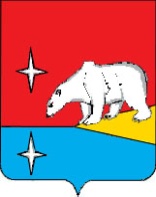 АДМИНИСТРАЦИЯГОРОДСКОГО ОКРУГА ЭГВЕКИНОТПОСТАНОВЛЕНИЕО внесении изменений в Постановление Администрации городского округа Эгвекинот от 15 ноября 2018 г. № 368-паВ соответствии с Распоряжением Правительства Чукотского автономного округа от       29 апреля 2019 г. № 182-рп «О внесении изменения в распоряжение Правительства Чукотского автономного округа от 2 марта 2017 года № 93-рп», в целях уточнения некоторых положений краткосрочного плана реализации Региональной программы «Капитальный ремонт общего имущества в многоквартирных домах, расположенных на территории Чукотского автономного округа на 2014-2043 годы» по городскому округу Эгвекинот на 2019 год, утверждённого Постановлением Администрации городского округа Эгвекинот от 15 ноября 2018 г. № 368-па, Администрация городского округа Эгвекинот П О С Т А Н О В Л Я Е Т:Внести в Постановление Администрации городского округа Эгвекинот от 15 ноября 2018 г. № 368-па «Об утверждении краткосрочного плана реализации Региональной программы «Капитальный ремонт общего имущества в многоквартирных домах, расположенных на территории Чукотского автономного округа на 2014-2043 годы» по городскому округу Эгвекинот на 2019 год» следующие изменения:1.1. Краткосрочный план реализации Региональной программы «Капитальный ремонт общего имущества в многоквартирных домах, расположенных на территории Чукотского АО на 2014-2043 годы» по городскому округу Эгвекинот на 2019 год изложить в редакции согласно приложению к настоящему постановлению.Настоящее постановление подлежит обнародованию в местах, определенных Уставом городского округа Эгвекинот, размещению на официальном сайте Администрации городского округа Эгвекинот в информационно-телекоммуникационной сети «Интернет» и вступает в силу со дня его обнародования.Контроль за исполнением настоящего постановления возложить на Управление промышленной и сельскохозяйственной политики Администрации городского округа Эгвекинот (Кондрашин А.Н.).Первый заместитель Главы Администрации  				                                                 А.М. АбакаровПриложение к постановлению Администрациигородского округа Эгвекинотот  21 мая 2019 г. №  172 – паПриложение 1к Краткосрочному плану реализацииРегиональной программы «Капитальный ремонтобщего имущества в многоквартирных домах,расположенных на территории Чукотского АО на 2014-2043 годы»по городскому округу Эгвекинот на 2019 годПриложение 2к Краткосрочному плану реализацииРегиональной программы «Капитальный ремонтобщего имущества в многоквартирных домах,расположенных на территории Чукотского АО на 2014-2043 годы»по городскому округу Эгвекинот на 2019 годот 21 мая 2019 г.  	  № 172 - пап. ЭгвекинотКраткосрочный план реализации Региональной программы «Капитальный ремонт общего имущества в многоквартирных домах, расположенных на территории Чукотского АО на 2014-2043 годы» по городскому округу Эгвекинот на 2019 годКраткосрочный план реализации Региональной программы «Капитальный ремонт общего имущества в многоквартирных домах, расположенных на территории Чукотского АО на 2014-2043 годы» по городскому округу Эгвекинот на 2019 годКраткосрочный план реализации Региональной программы «Капитальный ремонт общего имущества в многоквартирных домах, расположенных на территории Чукотского АО на 2014-2043 годы» по городскому округу Эгвекинот на 2019 годКраткосрочный план реализации Региональной программы «Капитальный ремонт общего имущества в многоквартирных домах, расположенных на территории Чукотского АО на 2014-2043 годы» по городскому округу Эгвекинот на 2019 годКраткосрочный план реализации Региональной программы «Капитальный ремонт общего имущества в многоквартирных домах, расположенных на территории Чукотского АО на 2014-2043 годы» по городскому округу Эгвекинот на 2019 годКраткосрочный план реализации Региональной программы «Капитальный ремонт общего имущества в многоквартирных домах, расположенных на территории Чукотского АО на 2014-2043 годы» по городскому округу Эгвекинот на 2019 годКраткосрочный план реализации Региональной программы «Капитальный ремонт общего имущества в многоквартирных домах, расположенных на территории Чукотского АО на 2014-2043 годы» по городскому округу Эгвекинот на 2019 годКраткосрочный план реализации Региональной программы «Капитальный ремонт общего имущества в многоквартирных домах, расположенных на территории Чукотского АО на 2014-2043 годы» по городскому округу Эгвекинот на 2019 годКраткосрочный план реализации Региональной программы «Капитальный ремонт общего имущества в многоквартирных домах, расположенных на территории Чукотского АО на 2014-2043 годы» по городскому округу Эгвекинот на 2019 годКраткосрочный план реализации Региональной программы «Капитальный ремонт общего имущества в многоквартирных домах, расположенных на территории Чукотского АО на 2014-2043 годы» по городскому округу Эгвекинот на 2019 годКраткосрочный план реализации Региональной программы «Капитальный ремонт общего имущества в многоквартирных домах, расположенных на территории Чукотского АО на 2014-2043 годы» по городскому округу Эгвекинот на 2019 годКраткосрочный план реализации Региональной программы «Капитальный ремонт общего имущества в многоквартирных домах, расположенных на территории Чукотского АО на 2014-2043 годы» по городскому округу Эгвекинот на 2019 годКраткосрочный план реализации Региональной программы «Капитальный ремонт общего имущества в многоквартирных домах, расположенных на территории Чукотского АО на 2014-2043 годы» по городскому округу Эгвекинот на 2019 годКраткосрочный план реализации Региональной программы «Капитальный ремонт общего имущества в многоквартирных домах, расположенных на территории Чукотского АО на 2014-2043 годы» по городскому округу Эгвекинот на 2019 годКраткосрочный план реализации Региональной программы «Капитальный ремонт общего имущества в многоквартирных домах, расположенных на территории Чукотского АО на 2014-2043 годы» по городскому округу Эгвекинот на 2019 годКраткосрочный план реализации Региональной программы «Капитальный ремонт общего имущества в многоквартирных домах, расположенных на территории Чукотского АО на 2014-2043 годы» по городскому округу Эгвекинот на 2019 годКраткосрочный план реализации Региональной программы «Капитальный ремонт общего имущества в многоквартирных домах, расположенных на территории Чукотского АО на 2014-2043 годы» по городскому округу Эгвекинот на 2019 годКраткосрочный план реализации Региональной программы «Капитальный ремонт общего имущества в многоквартирных домах, расположенных на территории Чукотского АО на 2014-2043 годы» по городскому округу Эгвекинот на 2019 годКраткосрочный план реализации Региональной программы «Капитальный ремонт общего имущества в многоквартирных домах, расположенных на территории Чукотского АО на 2014-2043 годы» по городскому округу Эгвекинот на 2019 годI. Перечень многоквартирных домов, включенных в Краткосрочный план реализации Региональной программы «Капитальный ремонт общего имущества в многоквартирных домах, расположенных на территории  Чукотского автономного округа на 2014-2043 годы» на 2019 годI. Перечень многоквартирных домов, включенных в Краткосрочный план реализации Региональной программы «Капитальный ремонт общего имущества в многоквартирных домах, расположенных на территории  Чукотского автономного округа на 2014-2043 годы» на 2019 годI. Перечень многоквартирных домов, включенных в Краткосрочный план реализации Региональной программы «Капитальный ремонт общего имущества в многоквартирных домах, расположенных на территории  Чукотского автономного округа на 2014-2043 годы» на 2019 годI. Перечень многоквартирных домов, включенных в Краткосрочный план реализации Региональной программы «Капитальный ремонт общего имущества в многоквартирных домах, расположенных на территории  Чукотского автономного округа на 2014-2043 годы» на 2019 годI. Перечень многоквартирных домов, включенных в Краткосрочный план реализации Региональной программы «Капитальный ремонт общего имущества в многоквартирных домах, расположенных на территории  Чукотского автономного округа на 2014-2043 годы» на 2019 годI. Перечень многоквартирных домов, включенных в Краткосрочный план реализации Региональной программы «Капитальный ремонт общего имущества в многоквартирных домах, расположенных на территории  Чукотского автономного округа на 2014-2043 годы» на 2019 годI. Перечень многоквартирных домов, включенных в Краткосрочный план реализации Региональной программы «Капитальный ремонт общего имущества в многоквартирных домах, расположенных на территории  Чукотского автономного округа на 2014-2043 годы» на 2019 годI. Перечень многоквартирных домов, включенных в Краткосрочный план реализации Региональной программы «Капитальный ремонт общего имущества в многоквартирных домах, расположенных на территории  Чукотского автономного округа на 2014-2043 годы» на 2019 годI. Перечень многоквартирных домов, включенных в Краткосрочный план реализации Региональной программы «Капитальный ремонт общего имущества в многоквартирных домах, расположенных на территории  Чукотского автономного округа на 2014-2043 годы» на 2019 годI. Перечень многоквартирных домов, включенных в Краткосрочный план реализации Региональной программы «Капитальный ремонт общего имущества в многоквартирных домах, расположенных на территории  Чукотского автономного округа на 2014-2043 годы» на 2019 годI. Перечень многоквартирных домов, включенных в Краткосрочный план реализации Региональной программы «Капитальный ремонт общего имущества в многоквартирных домах, расположенных на территории  Чукотского автономного округа на 2014-2043 годы» на 2019 годI. Перечень многоквартирных домов, включенных в Краткосрочный план реализации Региональной программы «Капитальный ремонт общего имущества в многоквартирных домах, расположенных на территории  Чукотского автономного округа на 2014-2043 годы» на 2019 годI. Перечень многоквартирных домов, включенных в Краткосрочный план реализации Региональной программы «Капитальный ремонт общего имущества в многоквартирных домах, расположенных на территории  Чукотского автономного округа на 2014-2043 годы» на 2019 годI. Перечень многоквартирных домов, включенных в Краткосрочный план реализации Региональной программы «Капитальный ремонт общего имущества в многоквартирных домах, расположенных на территории  Чукотского автономного округа на 2014-2043 годы» на 2019 годI. Перечень многоквартирных домов, включенных в Краткосрочный план реализации Региональной программы «Капитальный ремонт общего имущества в многоквартирных домах, расположенных на территории  Чукотского автономного округа на 2014-2043 годы» на 2019 годI. Перечень многоквартирных домов, включенных в Краткосрочный план реализации Региональной программы «Капитальный ремонт общего имущества в многоквартирных домах, расположенных на территории  Чукотского автономного округа на 2014-2043 годы» на 2019 годI. Перечень многоквартирных домов, включенных в Краткосрочный план реализации Региональной программы «Капитальный ремонт общего имущества в многоквартирных домах, расположенных на территории  Чукотского автономного округа на 2014-2043 годы» на 2019 годI. Перечень многоквартирных домов, включенных в Краткосрочный план реализации Региональной программы «Капитальный ремонт общего имущества в многоквартирных домах, расположенных на территории  Чукотского автономного округа на 2014-2043 годы» на 2019 годI. Перечень многоквартирных домов, включенных в Краткосрочный план реализации Региональной программы «Капитальный ремонт общего имущества в многоквартирных домах, расположенных на территории  Чукотского автономного округа на 2014-2043 годы» на 2019 год№ п/пАдрес МКДГодГодМатериал стенКоличество этажейКоличество подъездовОбщая площадь МКД, всегоПлощадь помещений МКД:Площадь помещений МКД:Количество жителей, зарегистрированных в МКД на дату утверждения краткосрочного планаСтоимость капитального ремонтаСтоимость капитального ремонтаСтоимость капитального ремонтаСтоимость капитального ремонтаСтоимость капитального ремонтаУдельная стоимость капитального ремонта 1 кв. м общей площади помещений МКДПредельная стоимость капитального ремонта 1 кв. м общей площади помещений МКДПлановая дата завершения работ№ п/пАдрес МКДввода в эксплуатациюзавершение последнего капитального ремонта Материал стенКоличество этажейКоличество подъездовОбщая площадь МКД, всеговсего:в том числе жилых помещений, находящихся в собственности гражданКоличество жителей, зарегистрированных в МКД на дату утверждения краткосрочного планавсего:в том числе:в том числе:в том числе:в том числе:Удельная стоимость капитального ремонта 1 кв. м общей площади помещений МКДПредельная стоимость капитального ремонта 1 кв. м общей площади помещений МКДПлановая дата завершения работ№ п/пАдрес МКДввода в эксплуатациюзавершение последнего капитального ремонта Материал стенКоличество этажейКоличество подъездовОбщая площадь МКД, всеговсего:в том числе жилых помещений, находящихся в собственности гражданКоличество жителей, зарегистрированных в МКД на дату утверждения краткосрочного планавсего:за счет Фонда содействия  реформирования ЖКХза счет средств окружного бюджетаза счет средств местного бюджетаза счет средств собственников помещений в МКДУдельная стоимость капитального ремонта 1 кв. м общей площади помещений МКДПредельная стоимость капитального ремонта 1 кв. м общей площади помещений МКДПлановая дата завершения работ№ п/пАдрес МКДввода в эксплуатациюзавершение последнего капитального ремонта Материал стенКоличество этажейКоличество подъездовкв.мкв.мкв.мчел.руб.руб.руб.руб.руб.руб./кв.мруб./кв.мПлановая дата завершения работ12345678910111213141516171819Итого по ГО Эгвекинот:Итого по ГО Эгвекинот:ХХХХХ12 371,8010 325,501 721,40442,0057 411 447,010,000,000,0057 411 447,01ХХХс. Рыркайпийс. Рыркайпийс. Рыркайпийс. Рыркайпийс. Рыркайпийс. Рыркайпийс. Рыркайпийс. Рыркайпийс. Рыркайпийс. Рыркайпийс. Рыркайпийс. Рыркайпийс. Рыркайпийс. Рыркайпийс. Рыркайпийс. Рыркайпийс. Рыркайпийс. Рыркайпий1с. Рыркайпий,               ул. Солнечная, 319882009деревянные22943,40817,2096,00349 801 126,540,000,000,009 801 126,5411 993,5532 632,00IV квартал 2019 года2с. Рыркайпий,                   ул. Строительная, 319782006деревянные231 238,901 007,50207,302915 010 465,880,000,000,0015 010 465,8814 898,7324 335,00IV квартал 2019 года3с. Рыркайпий,                    ул. Строительная, 1519912009деревянные23844,00752,40294,703114 323 679,430,000,000,0014 323 679,4319 037,3232 632,00IV квартал 2019 года4с. Рыркайпий,               ул. Транспортная, 2219852009деревянные22936,10786,40144,002812 003 947,680,000,000,0012 003 947,6815 264,4332 632,00IV квартал 2019 года5с. Рыркайпий,            ул. Транспортная, 2419702012деревянные22543,10500,8051,20244 456 001,720,000,000,004 456 001,728 897,7717 532,00IV квартал 2019 года6с. Рыркайпий,           ул. Полярная, 119842009Деревянный23849,30687,100,0039132 245,600,000,000,00132 245,60192,471 271,00IV квартал 2019 года7с. Рыркайпий,                 ул. Полярная, 319842009Деревянный23827,20734,3039,3031132 245,600,000,000,00132 245,60180,101 271,00IV квартал 2019 года8с. Рыркайпий,               ул. Полярная, 519832016Деревянный23815,40481,800,0023132 245,600,000,000,00132 245,60274,481 271,00IV квартал 2019 года9с. Рыркайпий,                ул. Солнечная, 119882009Деревянный22940,80802,2053,9030396 736,790,000,000,00396 736,79494,563 813,00IV квартал 2019 года10с. Рыркайпий,           ул. Строительная, 419852016Деревянный23846,70753,20262,5040132 245,600,000,000,00132 245,60175,581 271,00IV квартал 2019 года11с. Рыркайпий,             ул. Строительная, 519852013Деревянный23934,60788,8092,6025264 491,190,000,000,00264 491,19335,312 542,00IV квартал 2019 года12с. Рыркайпий,                ул. Транспортная, 519902008Деревянный211 176,30911,2038,3050264 491,190,000,000,00264 491,19290,272 542,00IV квартал 2019 года13с. Рыркайпий,             ул. Транспортная, 1819842013Деревянный22929,80791,9051,9039264 491,190,000,000,00264 491,19334,002 542,00IV квартал 2019 годаИтого по с. РыркайпийИтого по с. РыркайпийХХХХХ11 825,609 814,801 331,7042357 314 414,010,000,000,0057 314 414,01ХХХп. Эгвекинотп. Эгвекинотп. Эгвекинотп. Эгвекинотп. Эгвекинотп. Эгвекинотп. Эгвекинотп. Эгвекинотп. Эгвекинотп. Эгвекинотп. Эгвекинотп. Эгвекинотп. Эгвекинотп. Эгвекинотп. Эгвекинотп. Эгвекинотп. Эгвекинотп. Эгвекинотп. Эгвекинот1п. Эгвекинот,               ул. Советская 819712011блочный21546,20510,70389,701997 033,000,000,000,0097 033,00190,00190,00IV квартал 2019 годаИтого по п. ЭгвекинотИтого по п. ЭгвекинотХХХХХ546,20510,70389,701997 033,000,000,000,0097 033,00ХХХв том числе финансирование по годам:в том числе финансирование по годам:в том числе финансирование по годам:в том числе финансирование по годам:в том числе финансирование по годам:в том числе финансирование по годам:в том числе финансирование по годам:в том числе финансирование по годам:в том числе финансирование по годам:в том числе финансирование по годам:в том числе финансирование по годам:в том числе финансирование по годам:в том числе финансирование по годам:в том числе финансирование по годам:в том числе финансирование по годам:в том числе финансирование по годам:в том числе финансирование по годам:в том числе финансирование по годам:в том числе финансирование по годам:2019 год2019 год2019 год2019 год2019 год2019 год2019 год2019 год2019 год2019 год2019 год2019 год2019 год2019 год2019 год2019 год2019 год2019 год2019 годИтого по ГО Эгвекинот:Итого по ГО Эгвекинот:ХХХХХ12 371,8010 325,501 721,40442,0057 411 447,010,000,000,0057 411 447,01ХХХ1Итого по                         с. РыркайпийХХХХХ11 825,609 814,801 331,7042357 314 414,010,000,000,0057 314 414,01ХХХ2Итого по                            п. ЭгвекинотХХХХХ546,20510,70389,7019,0097 033,000,000,000,0097 033,00ХХХI. Реестр многоквартирных домов по видам работ и (или) услуг, включенных в Краткосрочный план реализации Региональной программы «Капитальный ремонт общего имущества в многоквартирных домах, расположенных на территории Чукотского автономного округа на 2014-2043 годы»  по городскому округу Эгвекинот на 2019 годI. Реестр многоквартирных домов по видам работ и (или) услуг, включенных в Краткосрочный план реализации Региональной программы «Капитальный ремонт общего имущества в многоквартирных домах, расположенных на территории Чукотского автономного округа на 2014-2043 годы»  по городскому округу Эгвекинот на 2019 годI. Реестр многоквартирных домов по видам работ и (или) услуг, включенных в Краткосрочный план реализации Региональной программы «Капитальный ремонт общего имущества в многоквартирных домах, расположенных на территории Чукотского автономного округа на 2014-2043 годы»  по городскому округу Эгвекинот на 2019 годI. Реестр многоквартирных домов по видам работ и (или) услуг, включенных в Краткосрочный план реализации Региональной программы «Капитальный ремонт общего имущества в многоквартирных домах, расположенных на территории Чукотского автономного округа на 2014-2043 годы»  по городскому округу Эгвекинот на 2019 годI. Реестр многоквартирных домов по видам работ и (или) услуг, включенных в Краткосрочный план реализации Региональной программы «Капитальный ремонт общего имущества в многоквартирных домах, расположенных на территории Чукотского автономного округа на 2014-2043 годы»  по городскому округу Эгвекинот на 2019 годI. Реестр многоквартирных домов по видам работ и (или) услуг, включенных в Краткосрочный план реализации Региональной программы «Капитальный ремонт общего имущества в многоквартирных домах, расположенных на территории Чукотского автономного округа на 2014-2043 годы»  по городскому округу Эгвекинот на 2019 годI. Реестр многоквартирных домов по видам работ и (или) услуг, включенных в Краткосрочный план реализации Региональной программы «Капитальный ремонт общего имущества в многоквартирных домах, расположенных на территории Чукотского автономного округа на 2014-2043 годы»  по городскому округу Эгвекинот на 2019 годI. Реестр многоквартирных домов по видам работ и (или) услуг, включенных в Краткосрочный план реализации Региональной программы «Капитальный ремонт общего имущества в многоквартирных домах, расположенных на территории Чукотского автономного округа на 2014-2043 годы»  по городскому округу Эгвекинот на 2019 годI. Реестр многоквартирных домов по видам работ и (или) услуг, включенных в Краткосрочный план реализации Региональной программы «Капитальный ремонт общего имущества в многоквартирных домах, расположенных на территории Чукотского автономного округа на 2014-2043 годы»  по городскому округу Эгвекинот на 2019 годI. Реестр многоквартирных домов по видам работ и (или) услуг, включенных в Краткосрочный план реализации Региональной программы «Капитальный ремонт общего имущества в многоквартирных домах, расположенных на территории Чукотского автономного округа на 2014-2043 годы»  по городскому округу Эгвекинот на 2019 годI. Реестр многоквартирных домов по видам работ и (или) услуг, включенных в Краткосрочный план реализации Региональной программы «Капитальный ремонт общего имущества в многоквартирных домах, расположенных на территории Чукотского автономного округа на 2014-2043 годы»  по городскому округу Эгвекинот на 2019 годI. Реестр многоквартирных домов по видам работ и (или) услуг, включенных в Краткосрочный план реализации Региональной программы «Капитальный ремонт общего имущества в многоквартирных домах, расположенных на территории Чукотского автономного округа на 2014-2043 годы»  по городскому округу Эгвекинот на 2019 годI. Реестр многоквартирных домов по видам работ и (или) услуг, включенных в Краткосрочный план реализации Региональной программы «Капитальный ремонт общего имущества в многоквартирных домах, расположенных на территории Чукотского автономного округа на 2014-2043 годы»  по городскому округу Эгвекинот на 2019 годI. Реестр многоквартирных домов по видам работ и (или) услуг, включенных в Краткосрочный план реализации Региональной программы «Капитальный ремонт общего имущества в многоквартирных домах, расположенных на территории Чукотского автономного округа на 2014-2043 годы»  по городскому округу Эгвекинот на 2019 годI. Реестр многоквартирных домов по видам работ и (или) услуг, включенных в Краткосрочный план реализации Региональной программы «Капитальный ремонт общего имущества в многоквартирных домах, расположенных на территории Чукотского автономного округа на 2014-2043 годы»  по городскому округу Эгвекинот на 2019 годI. Реестр многоквартирных домов по видам работ и (или) услуг, включенных в Краткосрочный план реализации Региональной программы «Капитальный ремонт общего имущества в многоквартирных домах, расположенных на территории Чукотского автономного округа на 2014-2043 годы»  по городскому округу Эгвекинот на 2019 годI. Реестр многоквартирных домов по видам работ и (или) услуг, включенных в Краткосрочный план реализации Региональной программы «Капитальный ремонт общего имущества в многоквартирных домах, расположенных на территории Чукотского автономного округа на 2014-2043 годы»  по городскому округу Эгвекинот на 2019 годАдрес МКДАдрес МКДСтоимость капитального ремонта, всегоВиды работ, установленные частью 1 статьи 166 Жилищного Кодекса Российской ФедерацииВиды работ, установленные частью 1 статьи 166 Жилищного Кодекса Российской ФедерацииВиды работ, установленные частью 1 статьи 166 Жилищного Кодекса Российской ФедерацииВиды работ, установленные частью 1 статьи 166 Жилищного Кодекса Российской ФедерацииВиды работ, установленные частью 1 статьи 166 Жилищного Кодекса Российской ФедерацииВиды работ, установленные частью 1 статьи 166 Жилищного Кодекса Российской ФедерацииВиды работ, установленные частью 1 статьи 166 Жилищного Кодекса Российской ФедерацииВиды работ, установленные частью 1 статьи 166 Жилищного Кодекса Российской ФедерацииВиды работ, установленные частью 1 статьи 166 Жилищного Кодекса Российской ФедерацииВиды работ, установленные частью 1 статьи 166 Жилищного Кодекса Российской ФедерацииВиды работ, установленные частью 1 статьи 166 Жилищного Кодекса Российской ФедерацииВиды работ, установленные частью 1 статьи 166 Жилищного Кодекса Российской ФедерацииДополнительные виды работ, установленные статьей 11 Закона Чукотского автономного округа от 21.10.2013 г. № 108-ОЗ «Об организации проведения капитального ремонта общего имущества в многоквартирных домах, расположенных на территории Чукотского автономного округа»Дополнительные виды работ, установленные статьей 11 Закона Чукотского автономного округа от 21.10.2013 г. № 108-ОЗ «Об организации проведения капитального ремонта общего имущества в многоквартирных домах, расположенных на территории Чукотского автономного округа»Адрес МКДАдрес МКДСтоимость капитального ремонта, всегоремонт внутридомовых инженерных системремонт крыширемонт крыширемонт подвальных помещенийремонт подвальных помещенийремонт фасадаремонт фасадаремонт фасадаремонт фундаментаремонт фундаментаремонт фундаментаРазработка проектной документации (в случае если подготовка проектной документации необходима в соответствии с законодательством о градостроительной деятельности)Разработка проектной документации (в случае если подготовка проектной документации необходима в соответствии с законодательством о градостроительной деятельности)Разработка проектной документации (в случае если подготовка проектной документации необходима в соответствии с законодательством о градостроительной деятельности)Адрес МКДАдрес МКДруб.руб.кв.мруб.кв.мруб.кв.мруб.кв.мкв.мруб.кол-вокол-вокол-воруб.1234567891011111213131314Итого по                  ГО Эгвекинот:Итого по                  ГО Эгвекинот:57 411 447,0112 691 616,251 786,6614 290 797,000,000,002 349,7425 290 327,002 269,942 269,943 322 481,001414141 816 225,76с. Рыркайпийс. Рыркайпийс. Рыркайпийс. Рыркайпийс. Рыркайпийс. Рыркайпийс. Рыркайпийс. Рыркайпийс. Рыркайпийс. Рыркайпийс. Рыркайпийс. Рыркайпийс. Рыркайпийс. Рыркайпийс. Рыркайпийс. Рыркайпийс. Рыркайпийс. Рыркайпий,             ул. Строительная315 010 465,886 334 471,880,000,000,000,00672,707 959 651,00716,30716,30716 343,000000,00с. Рыркайпий,           ул. Строительная1514 323 679,43756 201,43559,856 139 301,000,000,00551,346 727 545,00486,83486,83700 632,000000,00с. Рыркайпий,         ул. Солнечная39 801 126,54821 943,54622,413 808 295,000,000,00554,504 443 673,00541,23541,23727 215,000000,00с. Рыркайпий,       ул. Транспортная2212 003 947,68839 828,68604,404 343 201,000,000,00571,206 159 458,00525,58525,58661 460,000000,00с. Рыркайпий,       ул. Транспортная244 456 001,723 939 170,720,000,000,000,000,000,000,000,00516 831,000000,00с. Рыркайпий,       ул. Полярная1132 245,600,000,000,000,000,000,000,000,000,000,00111132 245,60с. Рыркайпий,      ул. Полярная3132 245,600,000,000,000,000,000,000,000,000,000,00111132 245,60с. Рыркайпий,      ул. Полярная5132 245,600,000,000,000,000,000,000,000,000,000,00111132 245,60с. Рыркайпий,         ул. Солнечная1396 736,790,000,000,000,000,000,000,000,000,000,00333396 736,79с. Рыркайпий,      ул. Строительная4132 245,600,000,000,000,000,000,000,000,000,000,00111132 245,60с. Рыркайпий,       ул. Строительная5264 491,190,000,000,000,000,000,000,000,000,000,00222264 491,19с. Рыркайпий,     ул. Транспортная5264 491,190,000,000,000,000,000,000,000,000,000,00222264 491,19с. Рыркайпий,        ул. Транспортная18264 491,190,000,000,000,000,000,000,000,000,000,00222264 491,19ИТОГО  по              с. Рыркайпий57 314 414,0112 691 616,251 786,6614 290 797,000,000,002 349,7425 290 327,002 269,942 269,943 322 481,001313131 719 192,76п. Эгвекинотп. Эгвекинотп. Эгвекинотп. Эгвекинотп. Эгвекинотп. Эгвекинотп. Эгвекинотп. Эгвекинотп. Эгвекинотп. Эгвекинотп. Эгвекинотп. Эгвекинотп. Эгвекинотп. Эгвекинотп. Эгвекинотп. Эгвекинотп. Эгвекинотп. Эгвекинот,            ул. Советская897 033,000,000,000,000,000,000,000,000,000,000,0011197 033,00Итого по               п. Эгвекинот:97 033,000,000,000,000,000,000,000,000,000,000,0011197 033,00II. Планируемые показатели выполнения краткосрочного плана реализации Региональной программы «Капитальный ремонт общего имущества в многоквартирных домах, расположенных на территории Чукотского автономного округа на 2014-2043 годы» по городскому округу Эгвекинот на 2019 годII. Планируемые показатели выполнения краткосрочного плана реализации Региональной программы «Капитальный ремонт общего имущества в многоквартирных домах, расположенных на территории Чукотского автономного округа на 2014-2043 годы» по городскому округу Эгвекинот на 2019 годII. Планируемые показатели выполнения краткосрочного плана реализации Региональной программы «Капитальный ремонт общего имущества в многоквартирных домах, расположенных на территории Чукотского автономного округа на 2014-2043 годы» по городскому округу Эгвекинот на 2019 годII. Планируемые показатели выполнения краткосрочного плана реализации Региональной программы «Капитальный ремонт общего имущества в многоквартирных домах, расположенных на территории Чукотского автономного округа на 2014-2043 годы» по городскому округу Эгвекинот на 2019 годII. Планируемые показатели выполнения краткосрочного плана реализации Региональной программы «Капитальный ремонт общего имущества в многоквартирных домах, расположенных на территории Чукотского автономного округа на 2014-2043 годы» по городскому округу Эгвекинот на 2019 годII. Планируемые показатели выполнения краткосрочного плана реализации Региональной программы «Капитальный ремонт общего имущества в многоквартирных домах, расположенных на территории Чукотского автономного округа на 2014-2043 годы» по городскому округу Эгвекинот на 2019 годII. Планируемые показатели выполнения краткосрочного плана реализации Региональной программы «Капитальный ремонт общего имущества в многоквартирных домах, расположенных на территории Чукотского автономного округа на 2014-2043 годы» по городскому округу Эгвекинот на 2019 годII. Планируемые показатели выполнения краткосрочного плана реализации Региональной программы «Капитальный ремонт общего имущества в многоквартирных домах, расположенных на территории Чукотского автономного округа на 2014-2043 годы» по городскому округу Эгвекинот на 2019 годII. Планируемые показатели выполнения краткосрочного плана реализации Региональной программы «Капитальный ремонт общего имущества в многоквартирных домах, расположенных на территории Чукотского автономного округа на 2014-2043 годы» по городскому округу Эгвекинот на 2019 годII. Планируемые показатели выполнения краткосрочного плана реализации Региональной программы «Капитальный ремонт общего имущества в многоквартирных домах, расположенных на территории Чукотского автономного округа на 2014-2043 годы» по городскому округу Эгвекинот на 2019 годII. Планируемые показатели выполнения краткосрочного плана реализации Региональной программы «Капитальный ремонт общего имущества в многоквартирных домах, расположенных на территории Чукотского автономного округа на 2014-2043 годы» по городскому округу Эгвекинот на 2019 годII. Планируемые показатели выполнения краткосрочного плана реализации Региональной программы «Капитальный ремонт общего имущества в многоквартирных домах, расположенных на территории Чукотского автономного округа на 2014-2043 годы» по городскому округу Эгвекинот на 2019 годII. Планируемые показатели выполнения краткосрочного плана реализации Региональной программы «Капитальный ремонт общего имущества в многоквартирных домах, расположенных на территории Чукотского автономного округа на 2014-2043 годы» по городскому округу Эгвекинот на 2019 годII. Планируемые показатели выполнения краткосрочного плана реализации Региональной программы «Капитальный ремонт общего имущества в многоквартирных домах, расположенных на территории Чукотского автономного округа на 2014-2043 годы» по городскому округу Эгвекинот на 2019 годII. Планируемые показатели выполнения краткосрочного плана реализации Региональной программы «Капитальный ремонт общего имущества в многоквартирных домах, расположенных на территории Чукотского автономного округа на 2014-2043 годы» по городскому округу Эгвекинот на 2019 годII. Планируемые показатели выполнения краткосрочного плана реализации Региональной программы «Капитальный ремонт общего имущества в многоквартирных домах, расположенных на территории Чукотского автономного округа на 2014-2043 годы» по городскому округу Эгвекинот на 2019 годII. Планируемые показатели выполнения краткосрочного плана реализации Региональной программы «Капитальный ремонт общего имущества в многоквартирных домах, расположенных на территории Чукотского автономного округа на 2014-2043 годы» по городскому округу Эгвекинот на 2019 годII. Планируемые показатели выполнения краткосрочного плана реализации Региональной программы «Капитальный ремонт общего имущества в многоквартирных домах, расположенных на территории Чукотского автономного округа на 2014-2043 годы» по городскому округу Эгвекинот на 2019 годII. Планируемые показатели выполнения краткосрочного плана реализации Региональной программы «Капитальный ремонт общего имущества в многоквартирных домах, расположенных на территории Чукотского автономного округа на 2014-2043 годы» по городскому округу Эгвекинот на 2019 годII. Планируемые показатели выполнения краткосрочного плана реализации Региональной программы «Капитальный ремонт общего имущества в многоквартирных домах, расположенных на территории Чукотского автономного округа на 2014-2043 годы» по городскому округу Эгвекинот на 2019 годII. Планируемые показатели выполнения краткосрочного плана реализации Региональной программы «Капитальный ремонт общего имущества в многоквартирных домах, расположенных на территории Чукотского автономного округа на 2014-2043 годы» по городскому округу Эгвекинот на 2019 годII. Планируемые показатели выполнения краткосрочного плана реализации Региональной программы «Капитальный ремонт общего имущества в многоквартирных домах, расположенных на территории Чукотского автономного округа на 2014-2043 годы» по городскому округу Эгвекинот на 2019 годII. Планируемые показатели выполнения краткосрочного плана реализации Региональной программы «Капитальный ремонт общего имущества в многоквартирных домах, расположенных на территории Чукотского автономного округа на 2014-2043 годы» по городскому округу Эгвекинот на 2019 годII. Планируемые показатели выполнения краткосрочного плана реализации Региональной программы «Капитальный ремонт общего имущества в многоквартирных домах, расположенных на территории Чукотского автономного округа на 2014-2043 годы» по городскому округу Эгвекинот на 2019 годII. Планируемые показатели выполнения краткосрочного плана реализации Региональной программы «Капитальный ремонт общего имущества в многоквартирных домах, расположенных на территории Чукотского автономного округа на 2014-2043 годы» по городскому округу Эгвекинот на 2019 годII. Планируемые показатели выполнения краткосрочного плана реализации Региональной программы «Капитальный ремонт общего имущества в многоквартирных домах, расположенных на территории Чукотского автономного округа на 2014-2043 годы» по городскому округу Эгвекинот на 2019 годII. Планируемые показатели выполнения краткосрочного плана реализации Региональной программы «Капитальный ремонт общего имущества в многоквартирных домах, расположенных на территории Чукотского автономного округа на 2014-2043 годы» по городскому округу Эгвекинот на 2019 годII. Планируемые показатели выполнения краткосрочного плана реализации Региональной программы «Капитальный ремонт общего имущества в многоквартирных домах, расположенных на территории Чукотского автономного округа на 2014-2043 годы» по городскому округу Эгвекинот на 2019 годII. Планируемые показатели выполнения краткосрочного плана реализации Региональной программы «Капитальный ремонт общего имущества в многоквартирных домах, расположенных на территории Чукотского автономного округа на 2014-2043 годы» по городскому округу Эгвекинот на 2019 годII. Планируемые показатели выполнения краткосрочного плана реализации Региональной программы «Капитальный ремонт общего имущества в многоквартирных домах, расположенных на территории Чукотского автономного округа на 2014-2043 годы» по городскому округу Эгвекинот на 2019 год№ п/пНаименование МОобщая площадь МКД, всегоКоличество жителей, зарегистрированных в МКД на дату утверждения краткосрочного планаКоличество МКДКоличество МКДКоличество МКДКоличество МКДКоличество МКДКоличество МКДСтоимость капитального ремонтаСтоимость капитального ремонтаСтоимость капитального ремонтаСтоимость капитального ремонтаСтоимость капитального ремонта№ п/пНаименование МОобщая площадь МКД, всегоКоличество жителей, зарегистрированных в МКД на дату утверждения краткосрочного планаI кварталII кварталIII кварталIV кварталвсего:всего:I кварталII кварталIII кварталIV кварталвсего:№ п/пНаименование МОкв.мчел.ед.ед.ед.ед.ед.ед.руб.руб.руб.руб.руб.12345678991011121314Итого по ГО Эгвекинот:Итого по ГО Эгвекинот:12 371,8044200014140,000,000,000,0057 411 447,0157 411 447,011Итого по с. Рыркайпий11 825,604230001313130,000,000,0057 314 414,0157 314 414,012Итого по п. Эгвекинот546,20190001110,000,000,0097 033,0097 033,00в том числе по годам:в том числе по годам:в том числе по годам:в том числе по годам:в том числе по годам:в том числе по годам:в том числе по годам:в том числе по годам:в том числе по годам:в том числе по годам:в том числе по годам:в том числе по годам:в том числе по годам:в том числе по годам:в том числе по годам:2019 год2019 год2019 год2019 год2019 год2019 год2019 год2019 год2019 год2019 год2019 год2019 год2019 год2019 год2019 годИтого по ГО Эгвекинот:Итого по ГО Эгвекинот:12 371,8044200014140,000,000,000,0057 411 447,0157 411 447,011Итого по с. Рыркайпий11 825,604230001313130,000,000,0057 314 414,0157 314 414,012Итого по п. Эгвекинот546,20190001110,000,000,0097 033,0097 033,00